OUR Scottish Supper Our Scottish Supper was fun. It was held in the gym hall.  We took pictures of our mums and dads. Some of us got to serve the Food and drinks.We learned some poems and dances. We got some of our parents to join in and dance with us. We had to organiseThe  jobs . We made homemade short bread. There wereMeters and  greeters . We sang a song called the red yoyo song. There was a music manager who put on the music.We listened to Scottish music when the parents were eating there Scottish dinner .We wrote letters/invitationsTo our parents . The parents were eating haggis neeps and tatties. We cooked the vegetables with some other parents helping. The parents were very helpful. We had lots of fun.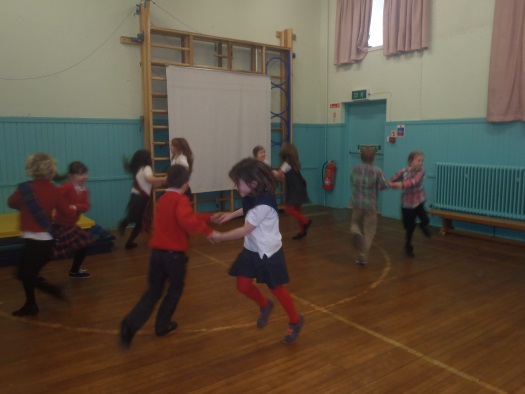 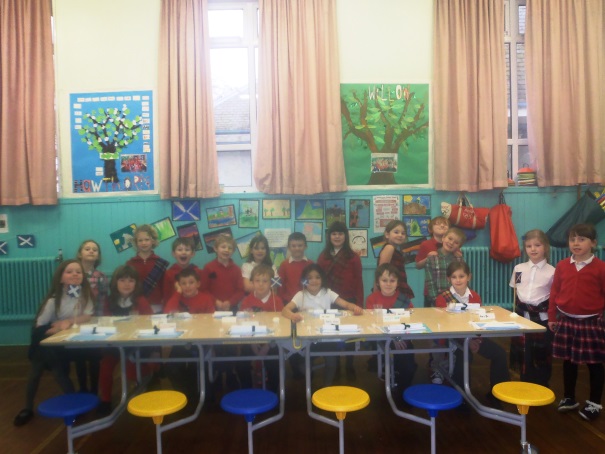 